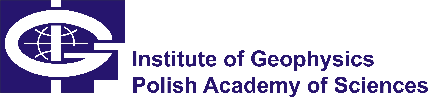 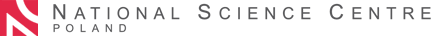 Registration formPolGEC WORKSHOP 2024Workshop on the modelling of the global atmospheric electric circuit11-13 September 2024Staszic Palace, Nowy Świat 72, Warsaw, Polandhttps://polgec.igf.edu.plPlease refer to the Data Privacy on page 2 and sign the clause below:I read the Data Privacy policy, including information about the purpose and methods of processing of personal data and the right to correct it.I hereby give my consent to the personal data provided in this registration form to be processed for the purpose of the organisation of the PolGEC Workshop 2024.               Date							                    Signature……………………………				                …………………………………Data Privacy policyIn order to fulfil the legal duty arising from Article 13 of Regulation (EU) 2016/679 of the European Parliament and of the European Council of 27 April 2016 on the protection of natural persons with regard to the processing of personal data and on the free movement of such data, and repealing Directive 95/46/EC (General Data Protection Regulation) (OJ L 119/1, 04.05.2016), the Institute of Geophysics of the Polish Academy of Sciences, ul. Księcia Janusza 64, 01-452 Warszawa, would like to inform you that:Upon the transfer of your personal data by e-mail, post or via the forms on the website http://polgec.igf.edu.pl of the POLGEC Workshop 2024 on Global Circuit Modelling (hereinafter: “Workshop”), the Institute of Geophysics of the Polish Academy of Sciences, Księcia Janusza 64, 01-452 Warszawa, Poland, will become the controller of your personal data (hereinafter: “Controller”);You can contact the Controller by e-mail to polgec@igf.edu.pl, or by post to the address: ul. Księcia Janusza 64, 01-452 Warszawa (Poland); the Controller also appointed the Data Protection Officer, who can be contacted by sending an e-mail to: iod@igf.edu.pl ;your personal data will be processed by the Controller for the purposes of organisation the Workshop, and inquiries about the Workshop; other purposes that constitute a legitimate interest of the Controller. Your personal data will be processed on a basis of point (a) of Article 6(1) of the Regulation (EU) No. 2016/679 of the European Parliament and of the Council of 27 April 2016 on the protection of natural persons with regard to the processing of personal data and on the free movement of such data, and repealing Directive 95/46/EC (General Data Protection Regulation);Data are provided on a voluntary basis, but the refusal to provide personal data will hinder achieving the purpose referred to in section 3; you have the right to withdraw your consent to the processing of these data at any time which shall not affect the lawfulness of processing based on consent before its withdrawal;Your personal data will be disclosed to:employees/business partners of the Controller, authorised to process them based on the instruction of the Controller;entities entrusted with the processing of personal data by the Controller, including:providers of technical, technology and organisational services enabling the Controller to provide services (in particular providers of tele-information and IT services);providers of legal and advisory services in case of the Controller pursuing claims, subject to compliance with any guarantees ensuring safety of data transferred;your personal data will not be transferred to countries outside the European Economic Area;your data will be kept by the Controller for the period necessary to achieve the purposes specified in section 3;you have the right to access your data and rectify them if they are incorrect;in the instances specified by legal regulations, you have the right to request erasure of data, request restriction of the processing of data, right to transfer data, right to object to processing of data;no automated decisions (decisions without human participation) will be made with respect to you, including your data will not be subject to profilingyou have the right to make a complaint to a supervisory body – Personal Data Protection Office, 2 Stawki Street, 00-193 Warsaw, Poland, e-mail: kancelaria@uodo.gov.pl, if the Controller breaches personal data protection regulations when processing your personal data.For inquires please contact the organisers at: polgec@igf.edu.plor write to:PolGEC WORKSHOP 2024Institute of Geophysics PASKsięcia Janusza 6401-452 Warsaw, Polandor:Dr. Anna Odzimek Institute of Geophysics PASKsięcia Janusza 6401-452 Warsaw, PolandE-mail: aodzimek@igf.edu.plPhone: + 48 22 69 15 821TITLE, FIRST AND LAST NAME:AFFILIATION:CONTACT DETAILS: (e-mail, postal address)POSTER CONTRIBUTION:no poster / poster titleDAYS OF PARTICIPATION:(e.g. 1, 2, 3)DIETARY REQUIREMENTS:OTHER REMARKS TO LOC:CONSENT TO PUBLICATION OF YOUR NAME IN PARTICIPANTS LIST AT THE WEBSITE (yes/no)